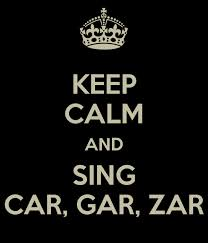 Believe it or not, this actually makes sense!  Certain verbs have a spelling change in the preterite for pronunciation purposes.  So pay attention to your verbie and how it sounds! 1ST PERSON / YO 	SPELLING CHANGESVerbs that end in CAR		c to quBuscar			Tocar				Practicar			Pescar			Sacar				Explicar			MarcarYo busqué			Nosotros buscamosTú buscaste			Vosotros buscasteisÉlElla buscó			Ellos buscaronUd.				Uds. Verbs that end in GAR		g to guLlegar					Jugar				Pagar					Yo llegué			Nosotros llegamosTú llegaste			Vosotros llegasteisÉlElla llegó			Ellos llegaronUd.				Uds. Verbs that end in ZAR		z to cComenzar					Empezar			Organizar					Almorzar				LanzarYo comencé				Nosotros comenzamosTú comenzaste			Vosotros comenzasteisÉlElla comenzó			Ellos comenzaronUd.					Uds. Yesterday we went to the beach and I took photos.She played tennis and I played golf. They ate lunch in the cafetaria and I ate lunch at Chipotle.  I fished and you swam at the lake.  (lago)